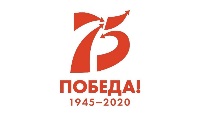 Планпо проведению  праздничных мероприятий, посвященные 75-летию Победы  в ВОВМероприятия срокиИсполнители 1Муниципальный уровень:1Соревнования по лыжным гонкам среди воспитанников дошкольных образовательных организаций, приуроченные к 75- летию  Победы    Февраль-майМУ «ИМЦ» г. Ухты1Муниципальный конкурс чтецов среди воспитанников ДОУ «Победа в сердцах поколений» (совместно с МУ «ДЦБ им.Шахова)МУ «ИМЦ» г. Ухты1Акция «Георгиевская ленточка»майМУ «Управление образования» администрации МОГО «Ухта», МУ «ИМЦ» г. Ухты1Муниципальный флешмоб среди воспитанников МДОУ «Дню Победы наш салют» (единовременный запуск разноцветных шаров в небо8 мая в 11.00МУ «Управление образования» администрации МОГО «Ухта», МУ «ИМЦ» г. Ухты1Участие во Всероссийской акции «Бессмертный полк»9 маяМУ «Управление образования» администрации МОГО «Ухта», МУ «ИМЦ» г. Ухты2.1Садовый   уровень   Мероприятия с воспитанниками: 2.1Цикл  экскурсий  «Жить и помнить»: - в историко-краеведческий музей на экспозицию «Великая отечественная война», «Республика Коми в годы войны»;март – май 2020  Старшие –подготовительные группы2.1 - в детскую библиотеку им. А. Гайдара на выставку «Что ты знаешь о войне?» март – май 2020  Старшие –подготовительные группы2.1Целевые прогулки: - к Вечному огню; - по улицам города, названным в честь героев — ухтинцев; - к мемориалу погибшим во время ВОВ (в Детском парке)- вечному огнюмарт – май 2020  Старшие –подготовительные группы2.2Информационно - просветительская работа:    - оформление книжной выставки «Чтоб не забывалась та война»;Март-апрельСредние –подготовительные группы2.2- оформление оконных витражей «Победный май»; Апрель-майВсе группы2.2 - выпуск поздравительных стенгазетАпрель-майСредние-подготовительные группы2.2 -Консультации для родителей «Что мы знаем о войне»Апрель-майВсе группы2.3Образовательная работа с детьми: 2.3Открытие акции «Мы наследники -  Великой Победы»Февраль  музыкальный руководитель, воспитателиподготовительные группы2.3Познавательное мероприятие «Детям о Великой Отечественной войне»Февраль музыкальный руководитель, воспитателиподготовительные группы2.3Разучивание песни «Дети блокадного города»Февраль музыкальный руководитель, воспитателистаршие  группы2.3История праздника «День Победы»Февраль музыкальный руководитель, воспитателисредние группы2.3Презентация «Маленькие герои большой войны»Февраль  музыкальный руководитель, воспитателиподготовительные группы2.3Знакомство  с песней «Священная война»Март музыкальный руководитель, воспитателистаршие  группы2.3Просмотр мультфильма «Солдатская сказка»мартмузыкальный руководитель, воспитателисредние группы2.3Инсценировка  детьми художественного  произведенияапрельмузыкальный руководитель, воспитателиподготовительные группы2.3- НОД  -«75 лет Победе в Великой Отечественной войне»2.3Итоговое мероприятие «День Победы!»маймузыкальный руководитель, воспитателиподготовительные группы2.3Итоговое мероприятие «Великий праздник- День Победы»маймузыкальный руководитель, воспитателистаршие  группы2.3Тематическая неделя «Война. Победа. Память!»(презентации на тему «Города герои», «Дети войны», «Труженики тыла», «Блокадный Ленинград…; спортивно-познавательные мероприятия, продуктивная деятельность «Наша победа»- познавательные часы «Они дошли до Берлина», «Оружие Победы»; «Самый главный день»; - цикл тематических бесед «А вместо детства — война», «Сохрани мир-- музыкально-поэтические часы  «Поэзия фронтовиков», «Песни    о войне»- минута молчания; - возложение цветов у Вечного огня;Апрель-майВсе специалисты, воспитатели2 младшие- подготовительные группы2.3- проектная деятельность «Война .Победа. Память»майВоспитатели, специалисты2.3- час памяти «Солдатам Победы посвящается…» мартУчитель-дефектологвоспитателистаршая  группа №12.3- проведение выставок и фестивалей по продуктивным видам творчества «Мы память вечную храним о подвигах героев»; Апрель-майВсе группы2.3-поэтические часы  «Поэзия и фронт»апрельУчитель-дефектологвоспитателиСредняя группа №73Совместная работа с родителями воспитанников: 3  - спортивная игра «Зарница»;  - акция «Стена памяти» +- составление коллажа фотографий, фронтовых писем, наградных листов и других материалов фронтовиков; - акция «Голоса Победы» - формирование видеороликов с участием ветерана, труженика   тыла, ребенка войны с его интервью и словами обращениями к будущим потомкам (архив видео воспоминаний в учреждениях), дальнейшее участие во Всероссийском проекте «Наша общая Победа» (по возможности) - акция Георгиевская ленточка»; - акция «Живая память» (рукописный альбом или фото презентации) - рассказ о своих родных, которые воевали на фронтах, трудились в тылу во время ВОВИнструктор по физической культуреВоспитанники, коллектив УчрежденияРодителиВсе участникиродителиВечер  военной песнимартмузыкальный руководитель, воспитателиподготовительные группы